     ΘΕΜΑ:       Οδηγός Επιχειρείν στο Μαρόκο, έτους 2023     Σχετ.:          Έγγραφό σας με ΑΠ.Φ.2000Α/ΑΣ50949/25.9.2023	Σε συνέχεια ανωτέρω σχετικού, αποστέλλουμε, συνημμένως, Οδηγό Επιχειρείν στο Μαρόκο του Γραφείου μας, για το έτος 2023, όπως έχει αναρτηθεί στην διαδικτυακή πύλη Agora.Η ΠροϊσταμένηΧαρίκλεια ΤοπούζηΓραμματέας ΟΕΥ Γ΄Συν.: 1 αρχείο pdfΠΙΝΑΚΑΣ ΑΠΟΔΕΚΤΩΝ (σε ηλεκτρονική μορφή μέσω ημών)- ΚΕΝΤΡΙΚΗ ΕΝΩΣΗ ΕΠΙΜΕΛΗΤΗΡΙΩΝ ΕΛΛΑΔΑΣ (ΚΕΕΕ)- ΑΡΑΒΟ-ΕΛΛΗΝΙΚΟ ΕΠΙΜΕΛΗΤΗΡΙΟ ΕΜΠΟΡΙΟΥ & ΑΝΑΠΤΥΞΗΣ- ΕΜΠΟΡΙΚΟ ΚΑΙ ΒΙΟΜΗΧΑΝΙΚΟ ΕΠΙΜΕΛΗΤΗΡΙΟ ΑΘΗΝΩΝ (EBEA)- ΕΜΠΟΡΙΚΟ ΚΑΙ ΒΙΟΜΗΧΑΝΙΚΟ ΕΠΙΜΕΛΗΤΗΡΙΟ ΘΕΣΣΑΛΟΝΙΚΗΣ (EBΕΘ)- ΕΜΠΟΡΙΚΟ ΚΑΙ ΒΙΟΜΗΧΑΝΙΚΟ ΕΠΙΜΕΛΗΤΗΡΙΟ ΠΕΙΡΑΙΩΣ- ΣΥΝΔΕΣΜΟΣ ΕΠΙΧΕΙΡΗΣΕΩΝ & ΒΙΟΜΗΧΑΝΙΩΝ (ΣΕΒ)- ΣΥΝΔΕΣΜΟΣ ΒΙΟΜΗΧΑΝΙΩΝ ΕΛΛΑΔΟΣ (ΣΒΕ)- ΠΑΝΕΛΛΗΝΙΟΣ ΣΥΝΔΕΣΜΟΣ ΕΞΑΓΩΓΕΩΝ (ΠΣΕ)- ΣΥΝΔΕΣΜΟΣ ΕΞΑΓΩΓΕΩΝ (ΣΕΒΕ)- ΣΥΝΔΕΣΜΟΣ ΕΞΑΓΩΓΕΩΝ ΚΡΗΤΗΣΠΡΕΣΒΕΙΑ ΤΗΣ ΕΛΛΑΔΟΣ ΣΤΟ ΜΑΡΟΚΟΓΡΑΦΕΙΟ ΟΙΚΟΝΟΜΙΚΩΝ & ΕΜΠΟΡΙΚΩΝ ΥΠΟΘΕΣΕΩΝΠΡΕΣΒΕΙΑ ΤΗΣ ΕΛΛΑΔΟΣ ΣΤΟ ΜΑΡΟΚΟΓΡΑΦΕΙΟ ΟΙΚΟΝΟΜΙΚΩΝ & ΕΜΠΟΡΙΚΩΝ ΥΠΟΘΕΣΕΩΝΠΡΕΣΒΕΙΑ ΤΗΣ ΕΛΛΑΔΟΣ ΣΤΟ ΜΑΡΟΚΟΓΡΑΦΕΙΟ ΟΙΚΟΝΟΜΙΚΩΝ & ΕΜΠΟΡΙΚΩΝ ΥΠΟΘΕΣΕΩΝΑΔΙΑΒΑΘΜΗΤΟ ΑΔΙΑΒΑΘΜΗΤΟ ΠΡΕΣΒΕΙΑ ΤΗΣ ΕΛΛΑΔΟΣ ΣΤΟ ΜΑΡΟΚΟΓΡΑΦΕΙΟ ΟΙΚΟΝΟΜΙΚΩΝ & ΕΜΠΟΡΙΚΩΝ ΥΠΟΘΕΣΕΩΝΠΡΕΣΒΕΙΑ ΤΗΣ ΕΛΛΑΔΟΣ ΣΤΟ ΜΑΡΟΚΟΓΡΑΦΕΙΟ ΟΙΚΟΝΟΜΙΚΩΝ & ΕΜΠΟΡΙΚΩΝ ΥΠΟΘΕΣΕΩΝΠΡΕΣΒΕΙΑ ΤΗΣ ΕΛΛΑΔΟΣ ΣΤΟ ΜΑΡΟΚΟΓΡΑΦΕΙΟ ΟΙΚΟΝΟΜΙΚΩΝ & ΕΜΠΟΡΙΚΩΝ ΥΠΟΘΕΣΕΩΝΚΑΝΟΝΙΚΟΚΑΝΟΝΙΚΟΠΡΕΣΒΕΙΑ ΤΗΣ ΕΛΛΑΔΟΣ ΣΤΟ ΜΑΡΟΚΟΓΡΑΦΕΙΟ ΟΙΚΟΝΟΜΙΚΩΝ & ΕΜΠΟΡΙΚΩΝ ΥΠΟΘΕΣΕΩΝΠΡΕΣΒΕΙΑ ΤΗΣ ΕΛΛΑΔΟΣ ΣΤΟ ΜΑΡΟΚΟΓΡΑΦΕΙΟ ΟΙΚΟΝΟΜΙΚΩΝ & ΕΜΠΟΡΙΚΩΝ ΥΠΟΘΕΣΕΩΝΠΡΕΣΒΕΙΑ ΤΗΣ ΕΛΛΑΔΟΣ ΣΤΟ ΜΑΡΟΚΟΓΡΑΦΕΙΟ ΟΙΚΟΝΟΜΙΚΩΝ & ΕΜΠΟΡΙΚΩΝ ΥΠΟΘΕΣΕΩΝΠΡΕΣΒΕΙΑ ΤΗΣ ΕΛΛΑΔΟΣ ΣΤΟ ΜΑΡΟΚΟΓΡΑΦΕΙΟ ΟΙΚΟΝΟΜΙΚΩΝ & ΕΜΠΟΡΙΚΩΝ ΥΠΟΘΕΣΕΩΝΠΡΕΣΒΕΙΑ ΤΗΣ ΕΛΛΑΔΟΣ ΣΤΟ ΜΑΡΟΚΟΓΡΑΦΕΙΟ ΟΙΚΟΝΟΜΙΚΩΝ & ΕΜΠΟΡΙΚΩΝ ΥΠΟΘΕΣΕΩΝΠΡΕΣΒΕΙΑ ΤΗΣ ΕΛΛΑΔΟΣ ΣΤΟ ΜΑΡΟΚΟΓΡΑΦΕΙΟ ΟΙΚΟΝΟΜΙΚΩΝ & ΕΜΠΟΡΙΚΩΝ ΥΠΟΘΕΣΕΩΝΡαμπάτ,  3 Νοεμβρίου 2023Ραμπάτ,  3 Νοεμβρίου 2023ΑΠ.Φ.2570/ΑΣ712ΑΠ.Φ.2570/ΑΣ712    ΠΡΟΣ:Υπουργείο ΕξωτερικώνΥπουργείο ΕξωτερικώνΥπουργείο Εξωτερικών -Β2 Διεύθυνση -Β2 Διεύθυνση -Β2 ΔιεύθυνσηKOIN.:Υπουργείο Εξωτερικών- Διπλ. Γραφείο κ. Πρωθυπουργού- Διπλ. Γραφείο κ. Υπουργού- Διπλ. Γραφείο Υφυπουργού κας Παπαδοπούλου- Διπλ. Γραφείο Υφυπουργού κ. ΦραγκογιάννηΥπουργείο Εξωτερικών- Διπλ. Γραφείο κ. Πρωθυπουργού- Διπλ. Γραφείο κ. Υπουργού- Διπλ. Γραφείο Υφυπουργού κας Παπαδοπούλου- Διπλ. Γραφείο Υφυπουργού κ. ΦραγκογιάννηΥπουργείο Εξωτερικών- Διπλ. Γραφείο κ. Πρωθυπουργού- Διπλ. Γραφείο κ. Υπουργού- Διπλ. Γραφείο Υφυπουργού κας Παπαδοπούλου- Διπλ. Γραφείο Υφυπουργού κ. Φραγκογιάννη- Γραφείο κας Γενικής Γραμματέως ΔΟΣ & Εξωστρέφειας- Α΄ και Β΄ Γενικές Διευθύνσεις- Α6, B1, Β5, Β6 και Β7 ΔιευθύνσειςEnterprise Greece (σε ηλεκτρονική μορφή μέσω ημών)Πίνακας Αποδεκτών (σε ηλεκτρονική μορφή μέσω ημών)- Γραφείο κας Γενικής Γραμματέως ΔΟΣ & Εξωστρέφειας- Α΄ και Β΄ Γενικές Διευθύνσεις- Α6, B1, Β5, Β6 και Β7 ΔιευθύνσειςEnterprise Greece (σε ηλεκτρονική μορφή μέσω ημών)Πίνακας Αποδεκτών (σε ηλεκτρονική μορφή μέσω ημών)- Γραφείο κας Γενικής Γραμματέως ΔΟΣ & Εξωστρέφειας- Α΄ και Β΄ Γενικές Διευθύνσεις- Α6, B1, Β5, Β6 και Β7 ΔιευθύνσειςEnterprise Greece (σε ηλεκτρονική μορφή μέσω ημών)Πίνακας Αποδεκτών (σε ηλεκτρονική μορφή μέσω ημών)    Ε.Δ.       :- Πρεσβεία Ραμπάτ- Πρεσβεία Ραμπάτ- Πρεσβεία Ραμπάτ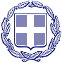 